Koibox e la nuova partnership con Effimera Beauty Wellness SpaIl nostro software Koibox, a seguito della consolidata esperienza nel mercato spagnolo in associazione con un partner d’eccellenza come Wella, decide di espandersi e di puntare fortemente sul mercato italiano. Il mercato italiano dei centri di bellezza, pur essendo per alcuni versi simile a quello iberico, non risulta ancora del tutto consolidato per quanto riguarda digitalizzazione e gestione online.Da questi presupposti nasce la partnership con Effimera, un brand 100% italiano, garanzia di qualità ed efficienza per la totalità delle soluzioni proposte. Un brand giovane, frizzante e creativo, ma senza essere per questo privo di una visione strategica a lungo termine, maturata dalla consolidata esperienza nel settore nonché dalla professionalità del capitale umano.Due aziende giovani, ma in espansione, accomunate dall’obiettivo di soddisfare il cliente prima, durante ed al termine della sua esperienza. Effimera propone diverse tipologie di intervento che vanno dall’allestimento di un centro estetico alla realizzazione di Spa e zone termali in strutture ricettive più ampie (Hotel, Agriturismi, etc). Il valore aggiunto dell’azienda si riscontra nel Made in Italy, puntando sulla produzione artigianale di qualità legata al territorio, questa proposta di valore associata alla gestione online proposta da Koibox rende interessante questa collaborazione. Il programma di gestione online permette l’utilizzo di numerosi strumenti di marketing, di un’immagine personalizzata del brand, di un’agenda completa, dell’ausilio di statistiche online, di questionari per la customer satisfaction, del controllo delle spese e dell’accesso illimitato al programma in qualsiasi momento e da qualsiasi dispositivo dotato di connessione internet.La versatilità del software ne permette l’utilizzo e l’adattamento in centri di bellezza e non solo, all’interno di qualsiasi struttura che necessiti un gestionale totalmente online, con servizio clienti tempestivo dal lunedì al venerdì, dalle 9 alle 21.Per Estetica  >  Wellness & Spa > Terme  >  Parrucchieri  >  Personalizzabile per altre attivita’ !    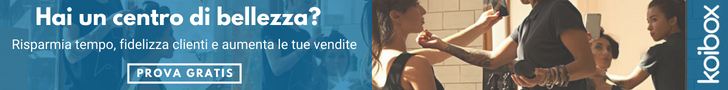 Link >  https://softwarekoibox.it/PROVA GRATIS > REGISTRATI > COME CI HAI CONOSCIUTO > DISTRIBUTORE > MESSAGGIO > Effimera 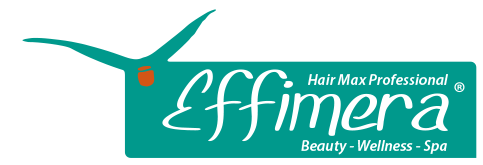                                                        *CHIEDI BONUS BENVENUTO EFFIMERA PER NUOVI CLIENTI     